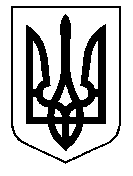 У К Р А Ї Н А Кам'янсько-Дніпровська міська радаКам’янсько-Дніпровського району Запорізької областіТридцять  друга сесія восьмого скликанняР І Ш Е Н Н Я 17  грудня 2019 року          м. Кам’янка-Дніпровська                               № 48Про закріплення на праві оперативного управління за відділом освіти, молоді та спорту виконавчого комітету Кам′янсько-Дніпровської міської ради об’єктів  нерухомого майна   комунальної власності Кам′янсько-Дніпровської міської  об’єднаної територіальної громади          Керуючись ст. ст. 26, 59,60  Закону України «Про місцеве самоврядування в Україні», ст.4 Закону України  "Про державну реєстрацію речових прав на нерухоме майно та їх обтяжень", ст. 319 Цивільного кодексу України, ст.137 Господарського кодексу України, враховуючи рішення  Кам’янсько-Дніпровської міської ради  від 29.12.2017 року № 16 "Про затвердження Акту приймання - передачі комунального  закладу "Великознам'янська загальноосвітня школа I-III ступенів № 1" Кам'янсько-Дніпровської  районної ради Запорізької області, зміну засновника, назви та затвердження Статуту в новій редакції", від 29.12.2017 року № 17 "Про затвердження Акту приймання - передачі комунального  закладу "Великознам'янська загальноосвітня школа I-II ступенів № 2" Кам'янсько-Дніпровської  районної ради Запорізької області, зміну засновника, назви та затвердження Статуту в новій редакції", від 29.12.2017 року № 19 "Про затвердження Акту приймання - передачі комунального  закладу "Великознам'янська загальноосвітня школа I-II ступенів № 4" Кам'янсько-Дніпровської  районної ради Запорізької області, зміну засновника, назви та затвердження Статуту в новій редакції",  від 13.02.2019 року № 19 "Про затвердження  Переліку  об'єктів та майна  комунальної власності Кам′янсько-Дніпровської міської  об’єднаної територіальної громади на 2019 рік" зі змінами, у зв’язку з уточненням Переліку об’єктів та майна комунальної власності Кам′янсько-Дніпровської міської ради, проведенням технічної інвентаризації загальноосвітніх закладів села  Велика Знам'янка, з метою державної  реєстрації речових прав на нерухоме майно та їх обтяжень, врегулювання нормативно-правових відносин щодо права власності на об’єкти, які розташовані на території Кам’янсько- Дніпровської міської ради, міська радав и р і ш и л а :       1.Закріпити на праві оперативного управління за відділом освіти, молоді та спорту виконавчого комітету Кам′янсько-Дніпровської міської ради об’єкти  нерухомого майна  комунальної власності Кам′янсько-Дніпровської міської  об’єднаної територіальної громади:1.1. Комунальний заклад “Великознам’янська загальноосвітня школа І-ІІІ ступенів №  Кам’янсько-Дніпровської міської ради Кам′янсько-Дніпровського району Запорізької області. 71311, Запорізька область, Кам’янсько-Дніпровський район, с. Велика Знам’янка вул. Соборна, 9  та  об’єкти нерухомого майна:     - будівля школи,  літера “А“  учбовий корпус № 4 інв. № 101310005       загальна площа 139,6 кв. м;    - вбиральня літера “Б“,  інв. № 101310014,загальна площа 2,0 кв. м;    с. Велика Знам’янка вул. Соборна, 30 а та  об’єкти нерухомого майна:    - будівля учбового корпусу № 3, літера “А “, інв. № 101310008, загальна площа 262,2 кв. м;   - вбиральня літера “Б“,  інв. № 101310012,загальна площа 3,7 кв. м."1.2. Комунальний заклад “Великознам’янська загальноосвітня школа І-ІІ ступенів № 2” Кам’янсько-Дніпровської міської ради Кам′янсько-Дніпровського району Запорізької області. 71311, Запорізька область, Кам’янсько-Дніпровський район,  с. Велика Знам’янка, вул. Центральна, 156, та об’єкти нерухомого майна: - будівля школи,  літера “А“ , учбовий корпус № 1  інв.№ 101310001 загальнаплоща 351,0 кв.м; - будівля котельні літера “Б“,  інв. № 101310019,загальна площа 5,8 кв.м;- вбиральня літера “В“,  інв. № 101310020, загальна площа 8,2 кв.м;1.3.Комунальний заклад “Великознам’янська загальноосвітня школа І-ІІ ступенів №  Кам’янсько-Дніпровської міської ради Кам′янсько-Дніпровського району Запорізької області. 71311, Запорізька область, Кам’янсько-Дніпровський район”, с. Велика Знам’янка, вул. Центральна, 633 та  об’єкти нерухомого майна: - будівля навчального корпусу , літера “А“,   інв. № 101310004 загальна площа 161,1 кв.м; - будівля навчального корпусу , літера “Б“,   інв. № 101310005 загальна площа 184,6 кв.м; - будівля навчального корпусу , літера “В“,   інв. № 101310003 загальна площа 85,4 кв.м; - будівля складу літера “Г“,  інв. № 101310008,загальна площа 29,3 кв.м;- вбиральня літера “Д“,  загальна площа 10,1 кв.м;- будівля котельної літера “Е“,  інв. № 101310025, загальна площа 4,5 кв.м."2. Дане рішення є невід’ємною частиною рішень від 29.12.2017 року № 16 "Про затвердження Акту приймання - передачі комунального  закладу "Великознам'янська загальноосвітня школа I-III ступенів № 1" Кам'янсько-Дніпровської  районної ради Запорізької області, зміну засновника, назви та затвердження Статуту в новій редакції", від 29.12.2017 року № 17 "Про затвердження Акту приймання - передачі комунального  закладу "Великознам'янська загальноосвітня школа I-II ступенів № 2" Кам'янсько-Дніпровської  районної ради Запорізької області, зміну засновника, назви та затвердження Статуту в новій редакції", від 29.12.2017 року № 19 "Про затвердження Акту приймання - передачі комунального  закладу "Великознам'янська загальноосвітня школа I-II ступенів № 4" Кам'янсько-Дніпровської  районної ради Запорізької області, зміну засновника, назви та затвердження Статуту в новій редакції".3.  Контроль за виконанням даного рішення покласти на  начальника відділу житлово –  комунального    господарства      та  комунальної власності Безкоровайну С.А.Міський голова                                   В.В. Антоненко